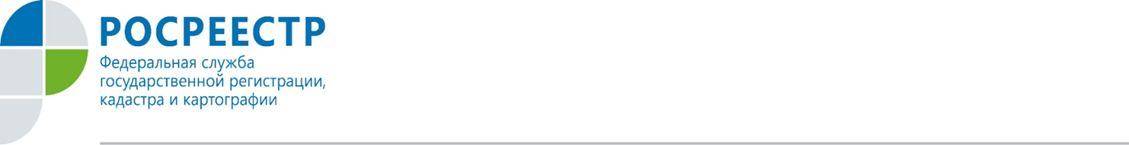 2 августа 2019 года вступил в силу Федеральный закон № 267-ФЗ, которым были внесены изменения в Закон о регистрации недвижимости, Земельный и Градостроительный кодексы. В соответствии с данным законом сроком до 1 марта 2021 года вновь введен упрощенный порядок оформление права собственности на садовые и жилые дома, расположенные на земельных участках, предоставленных для садоводства.Для оформления прав на такую недвижимость гражданам потребуется представить в Росреестр через Многофункциональный центр помимо правоустанавливающего документа на земельный участок, на котором расположен жилой или садовый дом, технический план, подготовленный кадастровым инженером на основании проектной документации (в случае ее наличия) либо декларации, которую заполняет сам правообладатель. Предоставление документа на землю не требуется в случае, если права на участок уже зарегистрированы в ЕГРН.Следует обратить внимание, что жилой или садовый дом должен соответствовать предельным параметрам соответствующих объектов недвижимости, установленным федеральным законом, а именно: количество надземных этажей должно быть не более чем три, высота - не более двадцати метров.Введенный упрощенный порядок не касается оформления прав на жилые дома, расположенные на земельных участках, предоставленных для индивидуального жилищного строительства и ведения личного подсобного хозяйства.Пресс-служба Росрестра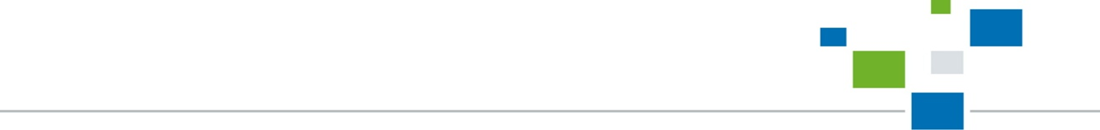 по Орловской области